ПРИКАЗ«Об утверждении плана проведения проверок соблюдения законодательства Российской Федерации о контрактной системе в сфере закупок товаров, работ, услуг для обеспечения государственных и муниципальных нужд на II полугодие 2017 года»В целях организации контроля в сфере закупок товаров, работ, услуг для обеспечения муниципальных нужд Волгоградской области в 2017 году, в соответствии с частью 3 статьи 99 Федерального закона от 05.04.2013 № 44-ФЗ «О контрактной системе в сфере закупок товаров, работ, услуг для обеспечения государственных и муниципальных нужд»п р и к а з ы в а ю:Утвердить план проведения комитетом по финансам администрации городского округа город Михайловка Волгоградской области проверок соблюдения законодательства Российской Федерации о контрактной системе в сфере закупок товаров, работ, услуг для обеспечения государственных и муниципальных нужд на II полугодие 2017 года согласно приложению к настоящему приказу.Контроль за исполнением настоящего приказа возложить на начальника отдела внутреннего муниципального финансового контроля Ткачеву С.В.И.о. председателя комитета                                                                    Н.Ю. КосенковаС приказом ознакомлена                                                                          С.В. ТкачеваПлан проведения комитетом по финансам администрации городского округа город Михайловка Волгоградской области проверок соблюдения законодательства Российской Федерации о контрактной системе в сфере закупок товаров, работ, услуг для обеспечения государственных и муниципальных нужд на II полугодие 2017 года 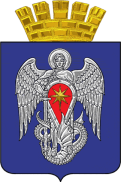 Администрация городского округа город МихайловкаВолгоградской областиАдминистрация городского округа город МихайловкаВолгоградской областиКОМИТЕТ ПО ФИНАНСАМКОМИТЕТ ПО ФИНАНСАМ     01.08.2017 №36Приложение к приказу комитета по финансам администрации городского округа город Михайловка Волгоградской области от 01.08.2017 г. № 36 № п/пМесяц начала проведения проверкиНаименование Субъекта проверкиИНН Субъекта проверкиАдрес местонахождения Субъекта проверкиЦель проведения проверкиОснование проведения проверки12345671.ОктябрьМуниципальное казенное общеобразовательное учреждение «Средняя школа № 7 городского округа город Михайловка Волгоградской области»3437006880403343, Россия, Волгоградская область, город Михайловка, улица Энгельса, дом 19Предупреждение и выявление нарушений законодательства Российской Федерации о контрактной системе в сфере закупок товаров, работ, услуг для обеспечения государственных и муниципальных нуждЧасть 3 статьи 99 Федерального закона от 05.04.2013 № 44-ФЗ «О контрактной системе в сфере закупок товаров, работ, услуг для обеспечения государственных и муниципальных нужд» 2.Ноябрь Муниципальное казенное общеобразовательное учреждение «Карагичевская средняя школа городского округа город Михайловка Волгоградской области»3416090105403334, Россия, Волгоградская область, Михайловский район, хутор Карагичевский, улица Пархоменко, дом 13Предупреждение и выявление нарушений законодательства Российской Федерации о контрактной системе в сфере закупок товаров, работ, услуг для обеспечения государственных и муниципальных нуждЧасть 3 статьи 99 Федерального закона от 05.04.2013 № 44-ФЗ «О контрактной системе в сфере закупок товаров, работ, услуг для обеспечения государственных и муниципальных нужд» 